МБОУ Новониколаевская сош Численность обучающихся по реализуемым образовательным программам за счет бюджетных ассигнований федерального бюджета, бюджета субъекта РФ, местного бюджета и по договорам об образовании за счет средств физических и (или) юридических лицНачальное	Основное общее Среднее	Всего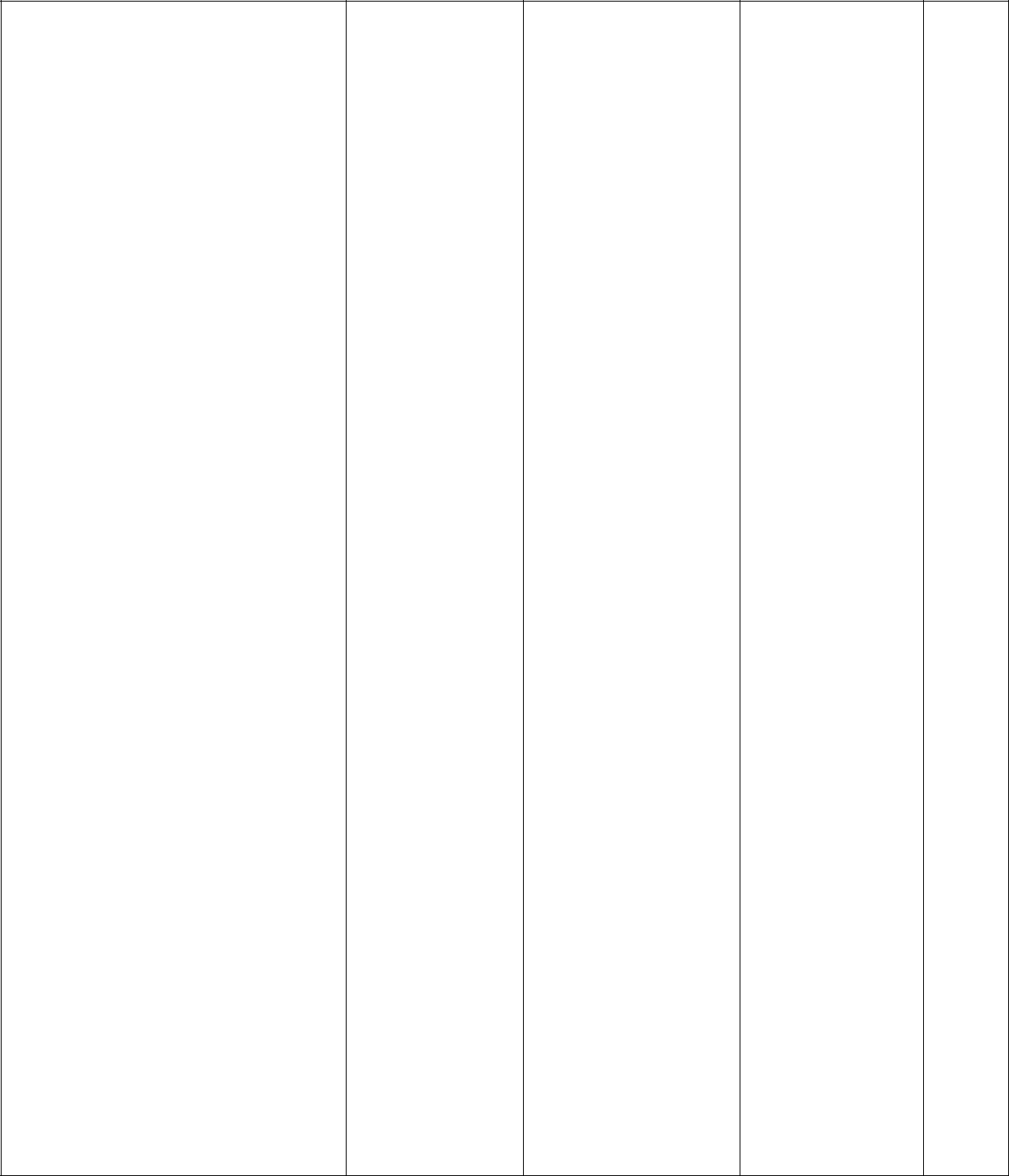 Платные образовательные услуги МБОУ Новониколаевская сош не оказывает.общее образованиеобщее образованиеобразованиеобщее образованиеОбщее количество классов-комплектов45210Общее количество обучающихся4042284Занимающихся по базовым общеобразовательным4037081программамЗанимающихся по специальным (корр0505екционным)образовательнымпрограммамЗанимающихся по программ углубленного0022изучения предметовЗанимающихся в группах продленного дня0000Занимающихся по4042285программамдополнительногообразованияПолучающих дополнительные0000образовательные услуги подоговорам об образованииза счет средств физических и (или) юридических лиц